September 11, 2020Hello Richview Families,Welcome back!  We hope that all of you are staying well and enjoying this incredible weather.I would like to give a special welcome to our Grade 9 students and families.  We are really looking forward to having all of our students at Richview to resume in-person classes.We will provide regular updates prior to school start-up on September 17th.  It continues to be quite challenging to prepare and safely open schools across the TDSB in our new reality.  However, our staff members have been working diligently to ensure that health and safety protocols are in place, student timetables are completed and curriculum materials are ready to engage students in a myriad of subject areas.Timetables will be emailed centrally by the TDSB next week.  At this time, students will receive their Quad #1 timetables only, which will clearly indicate the classes they will attend in-person as well as those that will take place through online learning. Guidance Department:  Welcome to Mr. Matt Perry, our Assistant Curriculum Leader.  Mme. Bourgeois, Ms. Lau Liew, Ms. McDonagh-Vella and M. Montgomery will be in the Guidance Department during the various quads.  During Quad #1:Mr. Perry (Matt.Perry@tdsb.on.ca ) will support students with surnames A – KMs. McDonagh-Vella (Maureen.McDonagh-Vella@tdsb.on.ca) will support students                                						     with surnames L – ZThe health and safety of our students and staff members is of the utmost importance.  We had our Air Handling and Boiler Systems completely replaced two years ago and they are regularly maintained by TDSB staff.  Signage is prominent within the entire school to indicate the flow of movement; everyone must follow the arrows and use specific doors to enter or exit certain areas.  POINTS OF ENTRY FOR STUDENTS:Students with surnames A – K will line up 2 metres apart on the front lawn at Door #1off Islington.Students with surnames L – Z will line up 2 metres apart on the lawn at Door #6near the auditorium doors off Eglinton Avenue.  Overflow of students will wait on the field.Please review the following protocols, listed on the TDSB website, on a daily basis:Before coming to school each day, all students must conduct an active health screening self-assessment, considering the following questions:Do you have any of the following symptoms (new or worsening):FeverCoughDifficulty breathingSore throat, trouble swallowingRunny nose or red eyesLoss of taste or smellNot feeling well, tired or sore musclesNausea, vomiting, diarrhea Have you returned from travel outside Canada in the past 14 days?Have you been in close contact with someone who is sick or has confirmed COVID-19 in the past 14 days without wearing the appropriate PPE?If you answered yes to any of these questions, please stay home; self-isolate right away; and call Telehealth or your health care provider to find out if you need to be tested. For more information about testing, please visit www.toronto.ca/home/covid-19/If you answered no to all of these questions, please record the information daily in one of the following ways, which will allow you to enter to your school or administration building: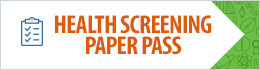 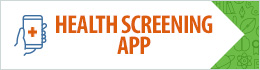 
To use the app, please note:Parents/guardians are to use their child’s student account information to login to the Health Screening App. If you don’t know your child's student account information, please contact IT Services Support via Student Password / Device Help. If you don’t know your child’s student account information or cannot access it, please feel free to use the Health Screening Paper Pass. For a step-by-step guide, please refer to How to Use the Health Screening App. Once students arrive at school, enter through the designated doors where a staff member will verify your health screening information.
 Simply show the staff member either your signed Health Pass, or, if you used the Health Screening App, show your QR code or provide your name for verification. Then, sanitize your hands, take a mask if necessary and continue to your classroom or work area.If you were unable to record your active health screening at-home or forgot to:    Secondary students will be asked to complete a self-assessment on site and can sign    the TDSB Student Health Pass.IN THE SCHOOL:Wear a mask at all times and please make sure the mask covers your nose  Carry a backpack – lockers WILL NOT be assignedMaintain 2 metres distance from one anotherFollow the arrows and signs Wash or sanitize your hands regularlyBring snacks and water bottles for designated breaksFollow the instructions of all staff membersYou will receive a special video, prepared by two RCI senior students that will introduce our Grade 9s to the school.  This video will demonstrate how everyone will navigate their way in the building.  Our staff will be ready to greet and support our students, taking special care of our Grade 9s.  Upcoming:Have a great weekend!Lucie KletkePrincipalSEPTEMBERSEPTEMBERSEPTEMBERSEPTEMBERSEPTEMBERMondayTuesdayWednesdayThursdayFriday1P.A. Day2P.A. Day3    P.A. Day                4       MondayTuesdayWednesdayThursdayFriday7LABOUR DAYHOLIDAY891011MondayTuesdayWednesdayThursdayFriday14151617First day of schoolQuad 1                 Day 118                Day 2MondayTuesdayWednesdayThursdayFriday21                 Day 322                 Day 423                  Day 124                  Day 225                Day 3MondayTuesdayWednesday28                 Day 429                 Day 130                  Day 2